ПриложениеК письму министерства финансовКировской областиОт 05.05.2017г. № 17329-53-20-03ОТЧЕТпо проведенным закупкам в январе 2024г.Специалист по закупкам                                          Слободина О.С.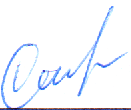 №п/п№  закупкиНаименование объекта закупкиКол-во поставляемого товара, объем выполняемой работы, оказываемой услугиСрок поставки товара, выполнения работ, оказания услугНМЦК, рубДата заключения контрактаНаименование поставщикаЦена контракта, рубЦена единицы товара, рубСрок исполнения контракта12434900584020000001Оказание услуг по электроэнергии80600 квт.ч01.01 по 30.06.2020-11.02.2020АО «Энергосбыт Плюс»46121,713,7931.12.202012434900584020000001Оказание услуг по электроэнергии13000 квт.ч01.07 по 31.12.2020-11.02.2020АО «Энергосбыт Плюс»46121,715,4931.12.202012434900584020000001Оказание услуг по электроэнергии66025 квт.ч01.01 по 30.06.2021-11.02.2020АО «Энергосбыт Плюс»688390,055,4931.12.202112434900584020000001Оказание услуг по электроэнергии54960 квт.ч01.07 по 31.12.2021-11.02.2020АО «Энергосбыт Плюс»688390,055,9331.12.202112434900584020000001Оказание услуг по электроэнергии39080 квт ч01.01 по 30.06.2022-11.02.2020АО «Энергосбыт Плюс»485000,006,0331.12.202212434900584020000001Оказание услуг по электроэнергии41351 квт ч01.07 по 31.12.2022-11.02.2020АО «Энергосбыт Плюс»485000,006,0331.12.202212434900584020000001Оказание услуг по электроэнергии81229 квт ч01.01 по 31.12.2023-11.02.2020АО «Энергосбыт Плюс»497933,776,1331.12.202312434900584020000001Оказание услуг по электроэнергии93810 квт ч01.01 по 31.12.2024-11.02.2020АО «Энергосбыт Плюс»541323,866,1331.12.202422434900584021000001Оказание услуг по водоснабжению и водоотведению2600 м32600 м301.01 по 30.06.2021-05.02.2021МУП «Водоканал»264 699,8129,1222,3731.12.202122434900584021000001Оказание услуг по водоснабжению и водоотведению2436,20 м32436,28 м301.07 по 31.12.2021-05.02.2021МУП «Водоканал»264 699,8130,3623,3431.12.202122434900584021000001Оказание услуг по водоснабжению и водоотведению2400 м32400 м301.01 по 30.06.2022-05.02.2021МУП «Водоканал»332730,6223,3430,3631.12.202222434900584021000001Оказание услуг по водоснабжению и водоотведению1495 м31495 м301.07по 31.12.2023-05.02.2021МУП «Водоканал»332730,6223,7830,4931.12.202222434900584021000001Оказание услуг по водоснабжению и водоотведению2323 м301.01 по 31.12.2023-05.02.2021МУП «Водоканал»550243,8226,4531.12.202322434900584021000001Оказание услуг по водоснабжению и водоотведению4118,56м301.01 по 31.12.2024-05.02.2021МУП «Водоканал»50702034,3931.12.202422434900584021000001Оказание услуг по водоснабжению и водоотведению4049,56м301.01 по 31.12.2024-05.02.2021МУП «Водоканал»50702026,4531.12.202432434900584020000003Оказание услуг по теплоснабжению547,85 Гкал01.01 по 30.06.2020-17.02.2020АО «Кировская теплоснабжающая компания»1690385,671834.3931.12.202032434900584020000003Оказание услуг по теплоснабжению347,42Гкал01.07 по 31.12.2020-17.02.2020АО «Кировская теплоснабжающая компания»1690385,671972,8631.12.202032434900584020000003Оказание услуг по теплоснабжению595,29Гкал01.01 по 30.06.2021-17.02.2020ПАО «Т Плюс»1956638,871972,8631.12.202132434900584020000003Оказание услуг по теплоснабжению377,57Гкал01.07 по 31.12.2021-17.02.2020ПАО «Т Плюс»1956638,872071,7131.12.202132434900584020000003Оказание услуг по теплоснабжению895,30Гкал01.01 по 30.06.2022-17.02.2020ПАО «Т Плюс»2036066,432071,7131.12.202232434900584020000003Оказание услуг по теплоснабжению64,40Гкал01.07 по 31.12.2022-17.02.2020ПАО «Т Плюс»2036066,432070,4331.12.202232434900584020000003Оказание услуг по теплоснабжению855,76 Гкал01.01 по 31.12.2023-17.02.2020ПАО «Т Плюс»2256274,652636,5731.12.202332434900584020000003Оказание услуг по теплоснабжению957,87 Гкал01.01 по 31.12.2024-17.02.2020ПАО «Т Плюс»2337878,772468,9531.12.2024